MARGARETTING NEWSApril 2012Inside this issue:Jubilee 2012 Village Scarecrow Competition Competition Details and Entry Forms enclosedNeighbourhood Watch - request to start up N.W. againChelmsford Flood Alleviation Scheme Consultation Drop In Session - Friday, 20 AprilEnvironment Agency’s presentation to the parish council on 8th March - key facts summary enclosedHorticultural Show and Family Fun Day - Saturday, 14 July at the village hallYoung People’s Afternoon-Saturday, 2 June (2 to 5pm)Queen’s Jubilee Mugs and Party RSVP remindersHog Roast and Barn Dance - Saturday, 2 June 2012 - Tickets now on sale ST MARGARET’S CHURCH SERVICES IN APRIL  Easter ServicesPalm Sunday   1st April  10am - Parish Communion Good Friday    6th April 10am - Reflections Easter Sunday 8th April 10am - Parish Communion              4pm - Family Worship followed by Easter Egg HuntRegular Sunday ServicesSunday, 15th April 10am     - Parish CommunionSunday, 22nd April 11am    - MatinsSunday, 29th April  9.30am - Benefice Service at St Giles Church  MountnessingST MARGARET’S CHURCH I recently had a meeting in a church similar to our church but a little smaller.  I hadn’t been there before and, when I entered the church, I felt the sense of peace and quiet similar to St Margaret’s here in the village.   My eyes were drawn to the Sanctuary where there was a cross standing at the side of the altar. What you would expect perhaps? This cross, however, was not plain, smooth and well polished.  It looked rough, with notches, not exactly straight and was draped with a piece of plain purple material.  I asked if I could look at the cross.  It was made from the trunk of the Christmas tree they had in church for the Christmas celebrations.  All the branches had been removed and one large branch was trimmed and used for the cross piece.  This was to remind the congregation that the baby we worship in the manger at Christmas is the person we encounter on Good Friday on the cross and the risen Christ at Easter – simple but powerful – the humanity and divinity of the Son of God shown by a simple, gnarled cross.  Happy Easter.The places prayed for this month are:1st April – Jennings Place8th April – Killigrews15th April – The Red Lion22nd April – London Road, WidfordRevd Jean  354359MARGARETTING PARISH COUNCILQUEEN’S JUBILEE and 2012 CELEBRATIONS MARGARETTING VILLAGE HALLYoung People’s Afternoon - Saturday, 2nd June 2012A big thank you to ALL the sponsors of this event  P & P Motor Engineers,  Margaretting Friends Beresfords,  B.S.W. Marquees,  Hylands Golf Course The Black Bull,  Durrants Farm,  Essex County Council Margaretting Horticultural SocietyMargaretting Village Hall and Recreation Ground TrustBLACK BULL COFFEE MORNINGThursday 19th April - 10am to 12 noonRaising funds for the Queen’s Jubilee Celebrations An excellent reason to meet for a chatMARGARETTING VILLAGE HALL FUN QUIZ EVENINGFRIDAY 27th APRIL, 7.30pm TABLES (6-8 people max) - £15; to book a table, please call Roy Savill on 01277 356182Please bring your own refreshments Tea and coffee will be served during the interval All proceeds from this event will go towards our Queen’s Jubilee & Olympics celebrations on 2nd JuneMARGARETTING FRIENDS TABLE TOP SALE Bank Holiday Monday 7th MayMargaretting Village Hall, 10.00am to 12 noon.  Refreshments available.  Raising funds for projects in MargarettingMARGARETTING VILLAGE HALL CHARITY BINGOWednesday 9th May - 7.30pmRaising funds for the Queen’s Jubilee CelebrationsHORTICULTURAL SHOW AND FAMILY FUN DAYMargaretting Village Hall - Saturday, 14th JulyWe hope everyone has planted their fruit and vegetables in readiness for this year's show!  If you have any unwanted gifts for raffle and tombola prizes please pass them on to Julie in the Black Bull  SCARECROW 2012 COMPETITIONAnyone living in Margaretting or has a family member who lives in the parish can enter. Closing date for your entry form is Saturday, 5 May.  Scarecrows are to represent Royalty or 2012 Olympic Games and must be displayed in your front garden for a week beginning Sunday, 27 May.  Prizes will be awarded to the winner and runner up.  Photographs of the scarecrows will be on display in the village hall on Saturday, 2 June.   See entry form below for further details.SCARECROW COMPETITIONSponsored by Margaretting Parish CouncilTo celebrate the Queen’s Diamond Jubilee and 2012 Olympic Games the parish council is sponsoring a ‘Scarecrow Competition’.  The theme for this competition is Royalty and Sport.  How to enter: Simply complete the entry form on the right and return it by 4pm on Saturday, 5th May 2012 to:     Rosemary Carter, 13 Bank End, Maldon Road, Margaretting, CM4 9JHDisplay your scarecrow in your front garden on Sunday, 27th May 2012.Entries must be displayed by 2pm as judging will take place from 2.30pm onwards AND your scarecrow must be in-situ all week from Sunday, 27th May to Saturday, 2nd June.   You may place your scarecrow on the property of another resident with their permission.  Prizes will be awarded to the creators of the scarecrow, not the owners of the location.  Who can enter? Anybody living in the parish of Margaretting or has a family member who lives in the parish. Rules for making your scarecrow:  • Your scarecrow must be made from scratch. • Your scarecrow can be anything representing Royalty or Games and Sport  • Your scarecrow must have a name • You may use props or accessories to enhance your scarecrowHow will your scarecrow be judged?A selection panel will judge your entry on Sunday, 27th May 2012.Are there any awards? There will be a winner’s rosette and two prizes. 1st prize – £10 2nd prize – £5 The decision of the Judging Panel is final and no correspondence will be entered into.SCARECROW COMPETITION ENTRY FORMPlease complete and detach this form and return to Rosemary Carter, 13 Bank End, Maldon Road, CM4 9JH by 4pm on Saturday, 5th May.Name of Scarecrow(s) ………………………………………………Name of Entrant(s) ………………………………………………….Contact Telephone Number ………………………………Address where scarecrow is to be placed ……………………………………………………………………………..I give my permission for this entry to be sited in my garden from Sunday 27th May to Saturday 2nd June and for photographs to be taken of the scarecrow and used by Margaretting Parish Council for the benefit of the village.Name of Property Holder ………….……………………………….Signature of Property Holder ..…………………………………... PARISH COUNCIL - MARCH MEETINGDEMOCRATIC TIMEChelmsford Flood Alleviation SchemeThe Environment Agency’s project consultant manager attended to give an update on the scheme.  His presentation included an explanation of why the scheme is needed and why Margaretting had been chosen.  Chelmsford Council officers and the Leader of the Council attended the meeting also.  Twenty plus members of the public were present - some of whom had land and/or properties that will be directly affected by the scheme.  They expressed their concerns about the lack of information emanating from the Environment Agency and raised objections to the reasons given why Margaretting had been included in the scheme.  It was agreed that a further meeting with the Environment Agency, Chelmsford Council and residents was needed.  Date and time to be published in the newsletter. See next pageDamage to the grass verges by Nun’s Crossing, Maldon Road.  We are waiting for a reply from Network Rail to our request for written confirmation that the contractors will make good the damage to the grass verges caused by their lorries.  Since the meeting Network Rail and the contractor have agreed the remedial works.Reports of waste dumping in a dirty water lagoon on farm land in Swan lane.  We confirmed this matter had been referred to Chelmsford Council’s Environmental Services.  Since the meeting we have been informed that this matter has been investigated by the Environment Agency and a 90 days notice has been issued to remove the rubbish.PARISH COUNCIL VACANCY:  No one has come forward to fill the vacancy.VILLAGE PROJECTSParish Council Office.  Nothing further to report.Whites Bridge.  Nothing further to report on the proposed traffic calming scheme.Whites Bridge Walk Boards.  We have been advised by the Heritage Lottery Fund that our project does not meet its funding criteria.  We agreed to pursue other sources of funding.ACCOUNTSAgreed the following expenditure:  £473.75 Clerk’s wages/expenses.Received and noted the end of year draft statement of accounts showing a projected expenditure of £21,455.VILLAGE SITESProtection of Grass Verges:  Nothing further to report.  We are waiting for Highways’ comments on our proposals.Bridleway 22:  Nothing further to report.  We are waiting for a response from the land owner to our request for mounting steps. Pond:  Last year's vegetation surrounding the pond has been cleared.MALDON RD PLAYING FIELDAllotments:  Nothing to report.Play Area:  Received a third quotation for the skate board ramps.  All three estimates are high.  Agreed to seek a fourth quote.  Once this is received we will submit a grant application to the Essex Environment Trust.QUEENS JUBILEE:  Sponsorship letters have been sent to all local firms and pubs.  A list of donors will be published in the newsletter.CYCLE/FOOTPATH-THREE MILE HILL:  Our request to extend the cycle/footpath to Hyland Park’s main gate will be considered by Essex County Council in April.PLANNINGThe following applications were received for comment:12/00187/FUL - Mole Cottage, London Road:  First floor rear extension.12/00188/CLOPUD - Mole Cottage, London Road:  Pool House12/00273/FUL - Westridge, Pennys Lane: Part single, part two storey rear extension.12/00123/FUL - Wells Farm, Ivy Barn Lane:  Detached garage and cart lodge11/01597/FUL - Fristling Hall, Swan Lane:  Erect two sheep rearing bars with shepherd’s hut and resurface and extend access track.The following decisions were noted:11/01999/ADV- The Black Bull, Main Road:  Retrospective application for a non-illuminated sign board.  Refused Planning Permission12/00033/FUL - Whites Place Farm, Main Road:  Construction of new access road, improvements of existing access and landscaping.  Refused Planning Permission11/01855/FUL - Eweland Hall Cottage, Main Road:  Demolition of existing dwelling and construction of replacement three bedroom dwelling.  Granted Planning PermissionThe following planning appeal was received for comment:11/00416/NOTICE/1- APP/W1525/C/12/21679740Great Tressells, Margaretting Tye - Alleged Breach:  Without planning permission erection of extensions.CHELMSFORD FLOOD ALLEVIATION SCHEMEENVIRONMENT AGENCY PRESENTATIONOn 8th March Chris Fosbeary gave a presentation on behalf of the Environment Agency. His presentation focused on those aspects of the scheme which will affect Margaretting.  It also included details of why a scheme is needed and why Margaretting had been chosen as the location for a flood storage area. For those who were unable to come along to the meeting some key facts are highlighted below.Why the scheme is needed. To reduce the risk of future flooding to over 1,200 existing commercial and residential properties and assist in the regeneration of Chelmsford town centre.How the scheme will be developed.  The scheme will be completed in two phases.  Stage A (which includes the works at Margaretting) provides flood protection to existing properties.  Later parts of the project, referred to as Stage B, will further enhance safeguards to property at risk from flooding and help to regenerate Chelmsford.Why the upstream works were selected.  Many options were considered but discounted for technical, environmental or planning reasons.  This included:  walls and embankments in the town – too disruptive to existing businesses and removed access and enjoyment of the river; widening the river channels was rejected again due to the scale of the work but also lack of long term effectiveness; and improvements to the downstream sections of the River Chelmer had little effect on reducing town centre water levels.Why the Wid (upstream) rather than the Can or Chelmer was chosen for a flood storage area.  The River Chelmer was discounted as it did not protect sufficient numbers of high risk properties.  The River Can catchment area, at 91 sq km, compared to River Wid, at 137 sq km, is too small to provide beneficial safeguards to central .   Why the Margaretting site was chosen.  This is always a balancing act and matter of judgement.  On a technical level it provides a good solution with the least number of properties affected this has a lower overall environmental impact when compared to the other sites.Why Wid locations (  and ) were not chosen. In flood risk terms these provided good options but raised other problems that could not be easily solved.Hylands Park:  This would require significant earth works that would harm the historic grounds; defence works would be needed to protect the A414 (a key evacuation route from Chelmsford) and mainline railway; unacceptable change to a scheduled ancient monument and two properties would require significant flood protection.Whites Bridge: Here eight properties and Swan Lane would require flood protection; a kerosene pipe line would require diverting, and high risk of contamination to surrounding landscape and water courses from a scrap yard in the proposed flood storage area.THE MARGARETTING SCHEME WILL INCLUDE:Flood embankment and storage area.   This reduces the flood risk to Chelmsford by holding flood waters upstream.  The embankment will be of earth clay sourced locally from surrounding fields.  The embankment height will be 6 metres at its highest; this reduces quickly as it follows the side of the valley.  The embankment sides will have a modest 1 in 4 slope.  Its overall length will be 460m.  When full, the flood storage area will contain a maximum volume of 2.2 million cubic metres of water.  This is equivalent to 880 Olympic sized swimming pools.  Flows through the embankment will be controlled by a sluice structure which will close if the river level threatens to flood . It will be in use for up to two days, then returning to normal water levelsAssociated flood defence works.  An embankment and flood wall will be constructed to protect two properties - Brook Farm and Tyelands - that would otherwise be subject to a greater flood risk when the scheme is in place. Impact of works during construction phase.  Works will take place to the east of the railway line and last approximately six months. As the site is constrained by the railway line and is not served by a main road, construction traffic will need to use .  The Environment Agency is aware that this is a narrow and historic road.  It is presently liaising with Essex County Council to agree how best this might be achieved to ensure a safe working environment, protect the preserved lane and minimise disruption to local people.  At its peak, it is expected that there will be approximately one lorry using the lane every 45 minutes during working hours.CHELMSFORD FLOOD ALLEVIATION SCHEMEFUTURE CONSULTATIONThe Environment Agency would like to do this in a number of ways, which will develop with the Parish Council and local residents over the coming weeks.  This month, the Environment Agency, in partnership with Chelmsford Council, will be holding a drop in session on Friday 20 April from 2pm until 7pm in the village hall to answer questions, hear your views and to discuss the scheme.  Three years ago when the scheme was first consulted the following issues and questions were raised by the Parish Council:Site Access - where will it be during and after construction?Road Access - which roads will be used during construction?Why Upstream measures?How far will diverted flood waters flow across the land?Ownership of flood areaResponsibility for Wetland HabitatPublic footpaths and public accessBorrow Pit/Reservoir - safety and visual aspectsVisual impact of the proposed worksSoil contamination, archaeological finds and threats to wildlifeFinancial compensation for Margaretting residentsA copy of the Environment Agency’s responses to these issues will be available at the drop in session.  For those not able to attend the drop in session and would like to see the responses please contact the Clerk to the Parish Council. Telephone: 01277 353181 or Email: parishcouncil.margaretting@virgin.net MARGARETTING INCIDENTS REPORTED TO THE POLICEParsonage Lane:  13 February. Stolen JCB digger found (stolen 13 February from Colchester).Ivy Barn Lane:    20 February. Theft of metal oil tank from field.Maldon Road:     29 February (09:00-15:30). Dwelling burglary jewellery taken. Main Road:         1 March (07:30) - 4 March (17:00). Motor bike stolen from Red Lion.ST MARGARET’S CHURCH YARDIf anyone is replacing flowers at a grave, please take away any paper or plastic that has been around the flowers to dispose of at home.This blows about in the churchyard and someone has to go and tidy up.Thank you for your co-operation.  Revd JeanMARGARETTING FRIENDSWe meet once a month on the third Monday at 7.30pm in the Chelmer Room.  Our AGM held in March was well attended; a new management committee was voted in and the Essex Air Ambulance was chosen as the charity we will be supporting this year.  On 16 April Mr Terry Taber will be giving a talk on ‘My life in Ladies Underwear’. Our programme for the year can be viewed on the parish website. For more information telephone Rosemary Carter on 01277 350553.BOOK CLUBLast month we read ‘Great Expectations’ and viewed David Lean’s 1948 film version of the book on DVD.  This month we are reading Jennie Murray’s ‘Memoirs of a not so Dutiful Daughter’.CHELMSFORD COUNCIL APRIL COLLECTIONSBlack bins Monday 2nd, Wednesday 11th, Tuesday 17th Monday 23rd and 30th Brown binsMonday 2nd and 30thGreen box, cardboard, paper and plastic sacks Tuesday 3rd and Wednesday 18thINGATESTONE & FRYERNING HORTICULTURAL SOCIETYIFH’s planned coach outings for 2012 can be viewed on www.ifhs.org.uk.  The first outing on Saturday, 14 April to Capel Manor Gardens, Enfield.  For more information contact Ann Monk 01277 352869. BEAT SURGERYPCSO Fleming will be at the village hall on Wednesday, 11April, from 2.30 to 3pmPARISH COUNCIL VACANCYThere is currently a vacancy on the Parish Council and the Council will be co-opting a new member to fill this vacancy.  If you are interested in representing your local community and making a difference, or would like further information please contact Caroline Kochan, the clerk to the parish council on 01277 353181 or email: parishcouncil.margaretting@virgin.net.NEIGHBOURHOOD WATCHMargaretting is a wonderful area with a great community spirit.  I would like to make it an even happier and safer environment.  I know a lot of people watch out for each other but let's share information.  You can do this by joining together and having your own Neighbourhood Watch.  I would like to ask all clubs in the area to ask their members to join.  It would be very easy to set up especially if you are on email.  You would all then know what was happening in the Community.  Please contact me on 101 ext. 421500 or email me on kay.fleming@essex.pnn.police.uk  I look forward to hearing from you. PCSO Kay FlemingOVER 60’s CLUBOur meeting on the 4th April will include the ‘decorated egg’ competition, so make sure you bring your entry - suitably hard boiled!  On the 18th April, we will be celebrating 14 years of operation, starting with a fish’n chip lunch at 1.30 before the AGM at 2.15 and an afternoon of fun and games with ample opportunity to chat with friends and neighbours over a cup of tea.  New members are always welcome - so do give it a try and if you need transport or further details of our activities, call Roy on 01277 356182. QUEEN’S JUBILEE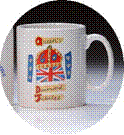 2nd June 2 to 5pm CelebrationsThe parish council will be presenting earthenware commemorative mugs to all children aged 11 years and under living in the parish.  Have you placed your order for one yet?  Mugs for family members can also be ordered at a cost of £3.50 per mug.   Invitations to the young people’s 2nd June celebrations together with the order forms for the mugs were sent out with last month’s newsletter.  It’s not too late to respond. For more information contact Penny Savill on 01277 356182.QUEEN’S DIAMOND JUBILEE MARGARETTING VILLAGE BARN DANCE AND HOG ROASTMargaretting Village Hall Saturday, 2nd June - 6.30pm to 10.30pmFeaturing: SIBBY AND THE MUSIC MAKERSHog Roast at 7.45pm Bring your own drinks and glassesTicket event only -  £1 (includes hog roast)Tickets available fromHarry and Sheila Blurton 01277 840493April Nixon  01277 354557  Michael Scott 01277 354821 Tony Smith 01277 352054Suzie Wood 07989 459947      Maurice and Maddy Wright 01277 352126MOBILE LIBRARYFortnightly on Thursday afternoons 5th and 19th April at 3.20-3.35pm in Maldon Road in the lay-by opposite the playing field.SHOPPER BUSMargaretting to Asda Supermarket, Chelmer Village - Tuesday morningsMargaretting to Tesco Supermarket, Wood Street, - Thursday morningsleaving Orton Close at 11.00am, Maldon Road at 11.02am, Main Road at 11.04am.TRUST BUSMargaretting to Ingatestone, Friday mornings leaving the Pond, Main Road at 9.55am, Orton Close at 10.00am and returning from Ingatestone at 11.15am VILLAGE HALL - ACTIVITIES IN APRILWEEKLY UNLESS OTHERWISE INDICATEDMondays	Margaretting Friends  16th at 7.30pm in the Chelmer Room		Pilates  9.30-10.30am 10.45-11.30am & 7.30-8.30pm in the Main HallTuesdays	Art Class  17th and 24th 2-4pm  in the Chelmer Room		M/S Society  7pm in the Main Hall		Stitch and Chat  9.30-12.00 noon in the Meeting RoomWednesdays	Aerobics 18th  7-8pm in the Main Hall		Aerobics 25th  7-8pm in the Chelmer Room		Dance to Fitness  18th and 25th 9.30-10.30am in the Main Hall		Evening Bingo 11th and 25th  7.30-9.30pm in the Main Hall		French Classes  18th and 25th 10am-12 in the Meeting Room		Over 60s Club 4th and 18th  2-4pm in the Main HallThursdays	Essex Handicraft (workshop in goldwork) 26th  7pm in the Chelmer Room		Parish Council Meeting   12th 7.30pm in the meeting room		Pilates  9.30-10.30am and 7.30-8.30pm in the Main Hall		Queens Jubilee Planning meeting 19th  7.30pm in the Chelmer Room 		Village Hall Committee Meeting  5th 7.30pm in the Meeting RoomFridays 	Stitch and Chat 9.30-12noon in the Main Hall		Quiz Night (raising funds for jubilee) 27th 7.30pm in the Main Hall		Chelmsford Flood Alleviation Scheme 20th 2-7pm in the Main HallSaturdays	Pilates 14th 9.30 - 11am  in the Main Hall		Pilates 28th 9.30-11am in the Chelmer Room		Pirouette School of Dance 28th 8.30 - 1.30pm in the Main HallSundays	Hindu Society 8th  5pm in the Meeting Room		Loose Threads Patchwork Workshop 29th  9.30am-6pm in the Main HallFor further details or queries for private functions please contact April Nixon on 07794 187741COPY FOR THE MAY EDITION BY 23 APRIL  PLEASE‘Margaretting News’ is published by the PCC of St Margaret’s Church.  Editors Roy and Penny Savill, ‘The Martins’, Main Road, CM4 9JB.  Tel /Fax 01277 356182 or email: penroy.savill@virgin.net.   Distribution to every household in the village is accomplished by a team of volunteers.                                                    Printed by  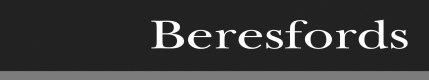 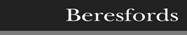 Supporting the local community for all its property needs, including sales, lettings, surveys, financial services and commercial.Offices throughout Essex, Greater and Central London - Pall Mall.